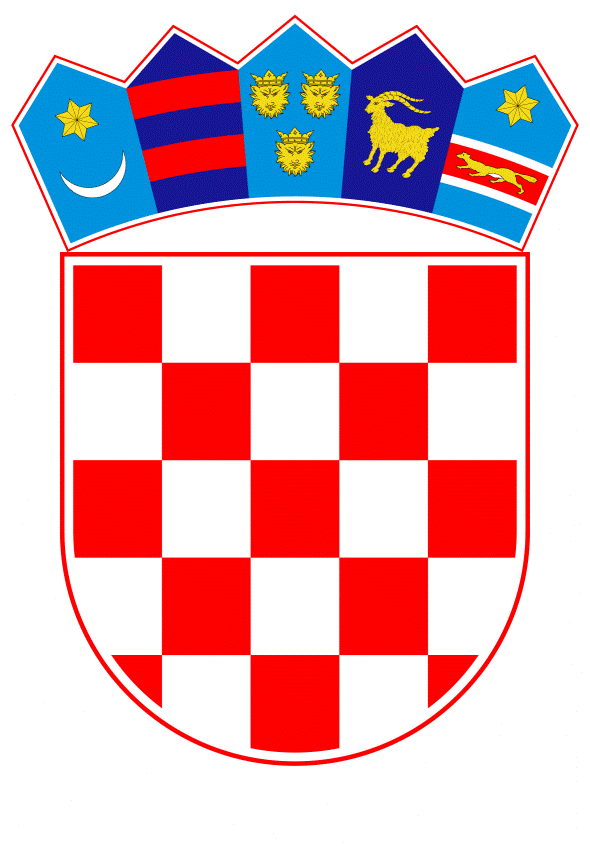 VLADA REPUBLIKE HRVATSKEZagreb, 11. srpnja 2024._________________________________________________________________________________________________________________________________________________________________________________________________________________________________PRIJEDLOGNa temelju članka 31. stavka 3. Zakona o Vladi Republike Hrvatske (Narodne novine, br. 150/11., 119/14., 93/16., 116/18. i 80/22.), a u vezi s člankom 18. stavkom 8. Zakona o računovodstvu (Narodne novine, br. 78/15., 120/16., 116/18., 42/20., 47/20., 114/22. i 82/23.) Vlada Republike Hrvatske je na sjednici održanoj ____________________ 2024. donijelaZAKLJUČAKPrihvaća se Izvješće o radu Odbora za standarde financijskog izvještavanja za 2023. godinu, u tekstu koji je Vladi Republike Hrvatske dostavio Odbor za standarde financijskog izvještavanja, aktom od 4. lipnja 2024. KLASA:URBROJ: Zagreb, OBRAZLOŽENJE	Sukladno članku l8. stavku 8. Zakona o računovodstvu (Narodne novine, br. 78/15., 120/16., 116/18., 42/20., 47/20., 114/22. i 82/23., u daljnjem tekstu: Zakon), Odbor za standarde financijskog izvještavanja dužan je Vladu Republike Hrvatske izvijestiti o svojem radu najkasnije u roku šest mjeseci za prethodnu kalendarsku godinu.  Odbor za standarde financijskog izvještavanja kontinuirano djeluje i izvršava Zakonom povjerene mu zadaće: donosi i tumači Hrvatske standarde financijskog izvještavanja, dostavlja ministru financija prijedlog pravilnika o strukturi i sadržaju godišnjih financijskih izvještaja, daje stručna mišljenja na zahtjev Ministarstva financija, o prijedlozima zakonodavnih akata Europske unije i drugim pitanjima iz područja računovodstva, analizira i prati razvoj računovodstvene teorije i prakse te obavlja ostale poslove iz svog djelokruga po nalogu ministra financija.	Izvješćem o radu Odbora za standarde financijskog izvještavanja za 2023. godinu obuhvaćene su najznačajnije aktivnosti u 2023. godini: uvođenje funkcionalne valute u Zakon, sudjelovanje u izradi ostalih odredaba Zakona o izmjenama i dopunama Zakona o računovodstvu (Narodne novine, broj 82/23.), Izrada standarda za financijsko izvještavanje i društava u stečaju, donošenje instrukcijskog materijala za mikro i male poduzetnike u vidu standardiziranog predloška za sastavljanje propisanih bilješki sukladno Hrvatskim standardima financijskog izvještavanja, sudjelovanje u radu Radne skupine za izradu Nacrta zakona o izmjenama i dopunama Zakona o reviziji, prijedlog izmjena i dopuna Pravilnika o strukturi i sadržaju godišnjih financijskih izvještaja (Narodne novine, br. 95/16., 144/20. i 158/23.), pregled kvalitete primjene Hrvatskih standarda financijskog izvještavanja u praksi  putem reprezentativnog uzorka, sudjelovanje u radu radne skupine za implementaciju Direktive o izmjeni Direktive 2013/34/EU, Direktive 2004/109/EZ, Direktive 2006/43/EZ i Uredbe (EU) br. 537/2014 u pogledu korporativnog izvještavanja o održivosti. Tijekom 2023. godine Odbor za standarde financijskog izvještavanja pratio je izradu i objavu Međunarodnih standarda financijskog izvještavanja te Registar godišnjih financijskih izvještaja kojeg vodi Financijska agencija, odgovarao na pristigle upite upućene od strane Ministarstva financija i pojedinačne upite poduzetnika u svezi primjene i tumačenja Hrvatskih standarda financijskog izvještavanja i Zakona te zaprimao upite malih i srednjih poduzetnika iz područja propisanog djelokruga.Izvješće o radu Odbora za standarde financijskog izvještavanja za 2023. godinu obuhvaća i Izvršenje Financijskog plana za 2023. godinu, pregled dnevnih redova održanih sjednica tijekom 2023. godine te planirane aktivnosti u 2024. godini.Predlagatelj:Odbor za standarde financijskog izvještavanjaPredmet:Prijedlog zaključka o prihvaćanju Izvješća o radu Odbora za standarde financijskog izvještavanja za 2023. godinuPREDSJEDNIKmr. sc. Andrej Plenković